Campo Grande-MS,___________________________________Assinatura do(a) Pós-Graduando(a)___________________________________Assinatura do(a) Orientador(a)/Co-orientador(a)UNIVERSIDADE CATÓLICA DOM BOSCOPROGRAMA DE PÓS-GRADUAÇÃO STRICTO SENSU EM PSICOLOGIASOLICITAÇÃO DE DEFESA DE DISSERTAÇÃO1. IDENTIFICAÇÃONOME: R.A: ÁREA DE CONCENTRAÇÃO:  Psicologia da SaúdeÁREA DE CONCENTRAÇÃO:  Psicologia da SaúdeLINHA DE PESQUISA:  Avaliação e Assitência em Saúde                                      Políticas Públicas, Cultura, e Produções Sociais    LINHA DE PESQUISA:  Avaliação e Assitência em Saúde                                      Políticas Públicas, Cultura, e Produções Sociais    ORIENTADOR(A): ORIENTADOR(A): CO-ORIENTADOR(A):  CO-ORIENTADOR(A):  ANO DE INGRESSO:  ANO DE INGRESSO:  2. TÍTULO DA DISSERTAÇÃO:3. REQUISITOS CUMPRIDOS:     Integralização do número mínimo dos créditos em disciplinas do curso      Aprovação em exame de proficiência em língua estrangeira – Inglês     Integralização do número mínimo dos créditos Atividades Complementares - Submissão4. BANCA EXAMINADORA SUGERIDANome completoNome completoInstituiçãoCPF1. Orientador(a)(1) Co-orientador e-mail2. Membro(2) e-mail3. Membro interno (se tiver 2)e-mail4. Membro externoe-mail5. Membro externo suplentee-mail5. DATA PRETENDIDA PARA DEFESA: 5. DATA PRETENDIDA PARA DEFESA: 5. DATA PRETENDIDA PARA DEFESA: 5. DATA PRETENDIDA PARA DEFESA: 5. DATA PRETENDIDA PARA DEFESA: DATA:    DATA:    HORÁRIO:  HORÁRIO:  HORÁRIO:  INFORMAÇÕES SOBRE MEMBRO EXTERNO 1INFORMAÇÕES SOBRE MEMBRO EXTERNO 1INFORMAÇÕES SOBRE MEMBRO EXTERNO 1NOME:  NOME:  NOME:  RG:            CPF:  CPF:  CONTATO: e-mail: e-mail: LOCAL PARA ENVIO DA DISSERTAÇÃO:LOCAL PARA ENVIO DA DISSERTAÇÃO:LOCAL PARA ENVIO DA DISSERTAÇÃO:ENDEREÇO:  ENDEREÇO:  ENDEREÇO:  CIDADE:  UF:  CEP:  MEIO DE LOCOMOÇÃOMEIO DE LOCOMOÇÃOMEIO DE LOCOMOÇÃO Veiculo Particular  Ônibus  Avião – especificar quais os melhores dias e horários de vinda e retorno, para que seja providenciada a compra das passagens.Data para vinda Horário (previsão) horas ou perído  Matutino -  Vespertino -  NoturnoData para retorno  Horário (previsão) horas ou perído  Matutino -  Vespertino -  NoturnoJustificativa para o período solicitado:  Veiculo Particular  Ônibus  Avião – especificar quais os melhores dias e horários de vinda e retorno, para que seja providenciada a compra das passagens.Data para vinda Horário (previsão) horas ou perído  Matutino -  Vespertino -  NoturnoData para retorno  Horário (previsão) horas ou perído  Matutino -  Vespertino -  NoturnoJustificativa para o período solicitado:  Veiculo Particular  Ônibus  Avião – especificar quais os melhores dias e horários de vinda e retorno, para que seja providenciada a compra das passagens.Data para vinda Horário (previsão) horas ou perído  Matutino -  Vespertino -  NoturnoData para retorno  Horário (previsão) horas ou perído  Matutino -  Vespertino -  NoturnoJustificativa para o período solicitado: RESERVA DE HOTELRESERVA DE HOTELRESERVA DE HOTEL Não SimData de entrada Horário (previsão) horas ou perído  Matutino -  Vespertino -  NoturnoData de saída  Horário (previsão) horas ou perído  Matutino -  Vespertino -  Noturno Deferido Indeferido  ___________________________________________Prof. Dr. Márcio Luís CostaCoordenador do Programa de Pós-GraduaçãoMestrado e Doutorado em Psicologia Não SimData de entrada Horário (previsão) horas ou perído  Matutino -  Vespertino -  NoturnoData de saída  Horário (previsão) horas ou perído  Matutino -  Vespertino -  Noturno Deferido Indeferido  ___________________________________________Prof. Dr. Márcio Luís CostaCoordenador do Programa de Pós-GraduaçãoMestrado e Doutorado em Psicologia Não SimData de entrada Horário (previsão) horas ou perído  Matutino -  Vespertino -  NoturnoData de saída  Horário (previsão) horas ou perído  Matutino -  Vespertino -  Noturno Deferido Indeferido  ___________________________________________Prof. Dr. Márcio Luís CostaCoordenador do Programa de Pós-GraduaçãoMestrado e Doutorado em Psicologia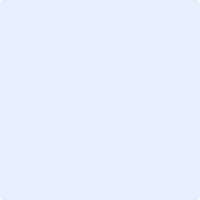 